Мониторинг объекта (ОН –Холохоренко А.М.): с. Анучино, 06.06. 2023Капитальный ремонт здания сельского клуба в рамках инициативного бюджетирования по направлению «Твой проект» - «Сохранение культуры», с. Еловка Сроки выполнения работ: 10.05.2023- 31.08.2023. Подрядчик ИП Ломакин В.В., г. УссурийскРаботы по ремонту пола: укрепление и выравнивание. Продолжается установка дверей. Расчищены участки для строительства новых крылец– вход в котельную и здания клуба. На объекте - 3 работника Подрядчика. Строительный материал имеется в наличии.Работает спецтехника. Работы ведутся согласно графику работ. Паспорт объекта имеется.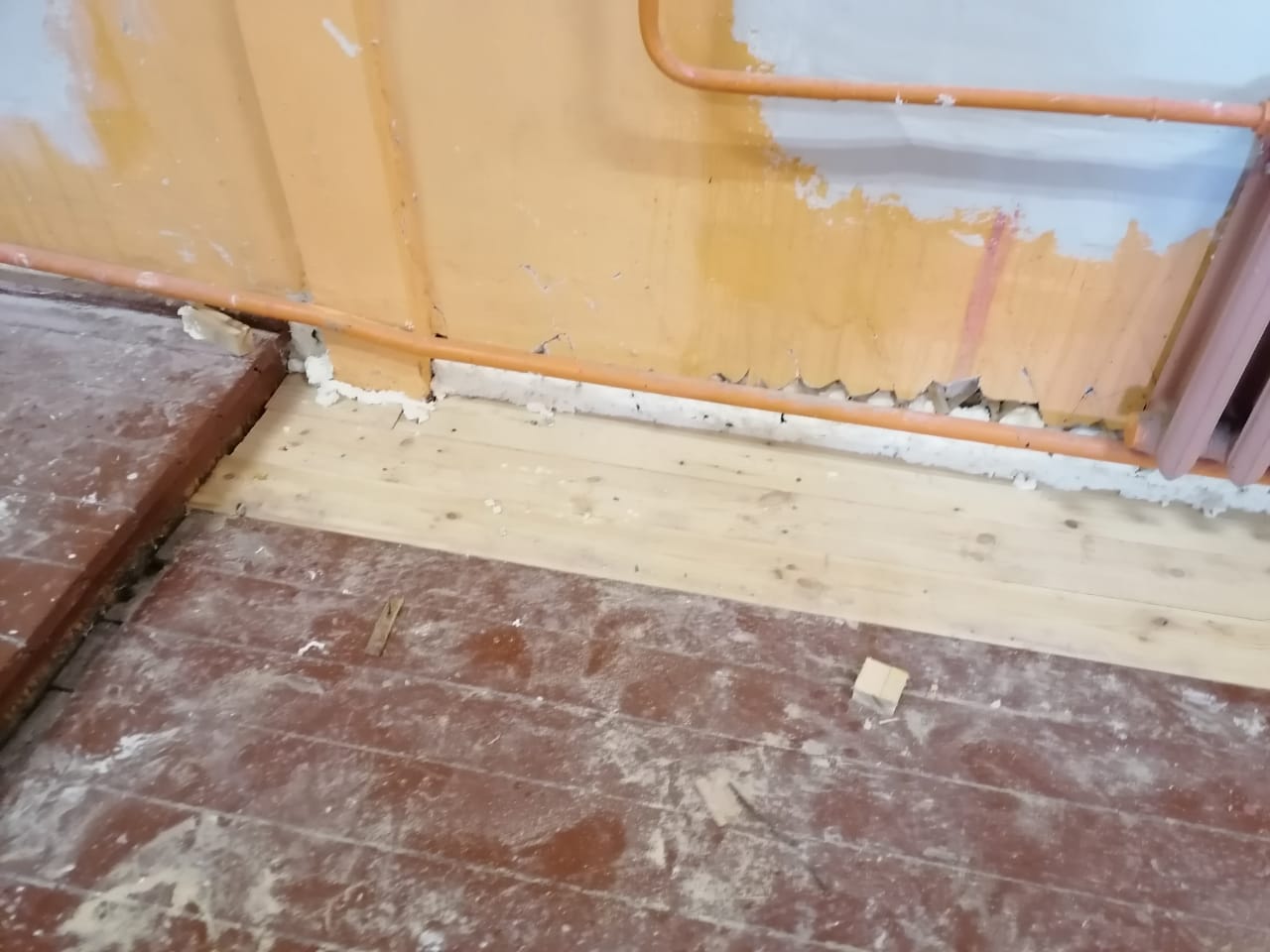 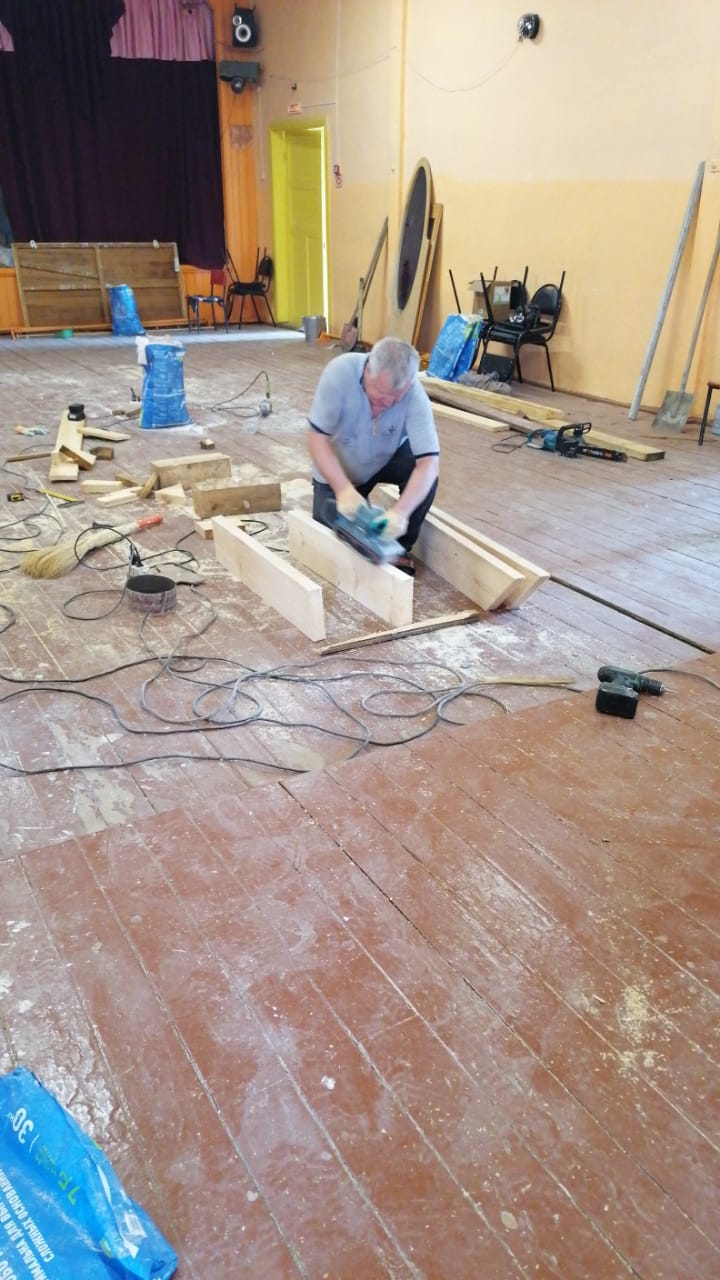 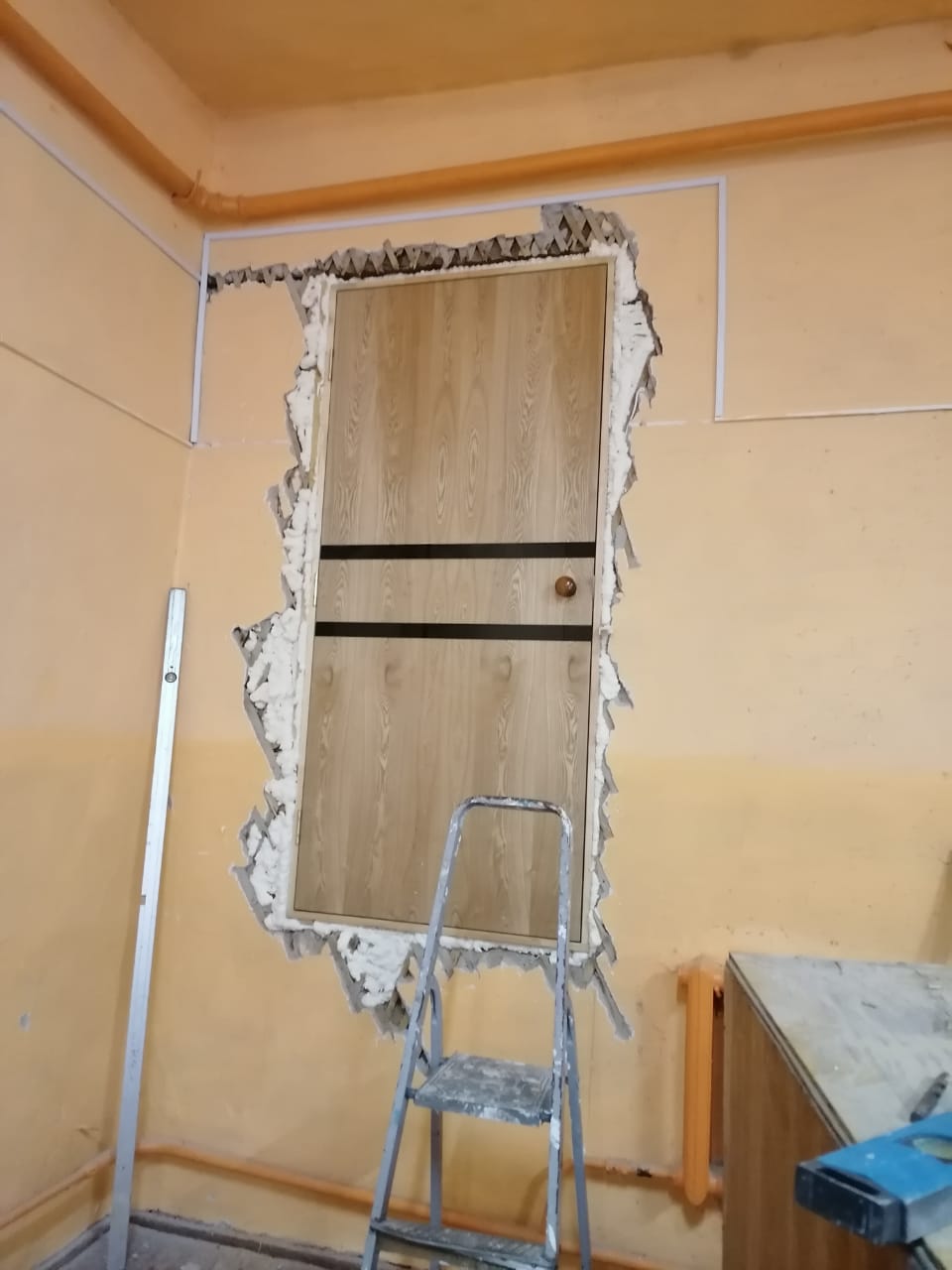 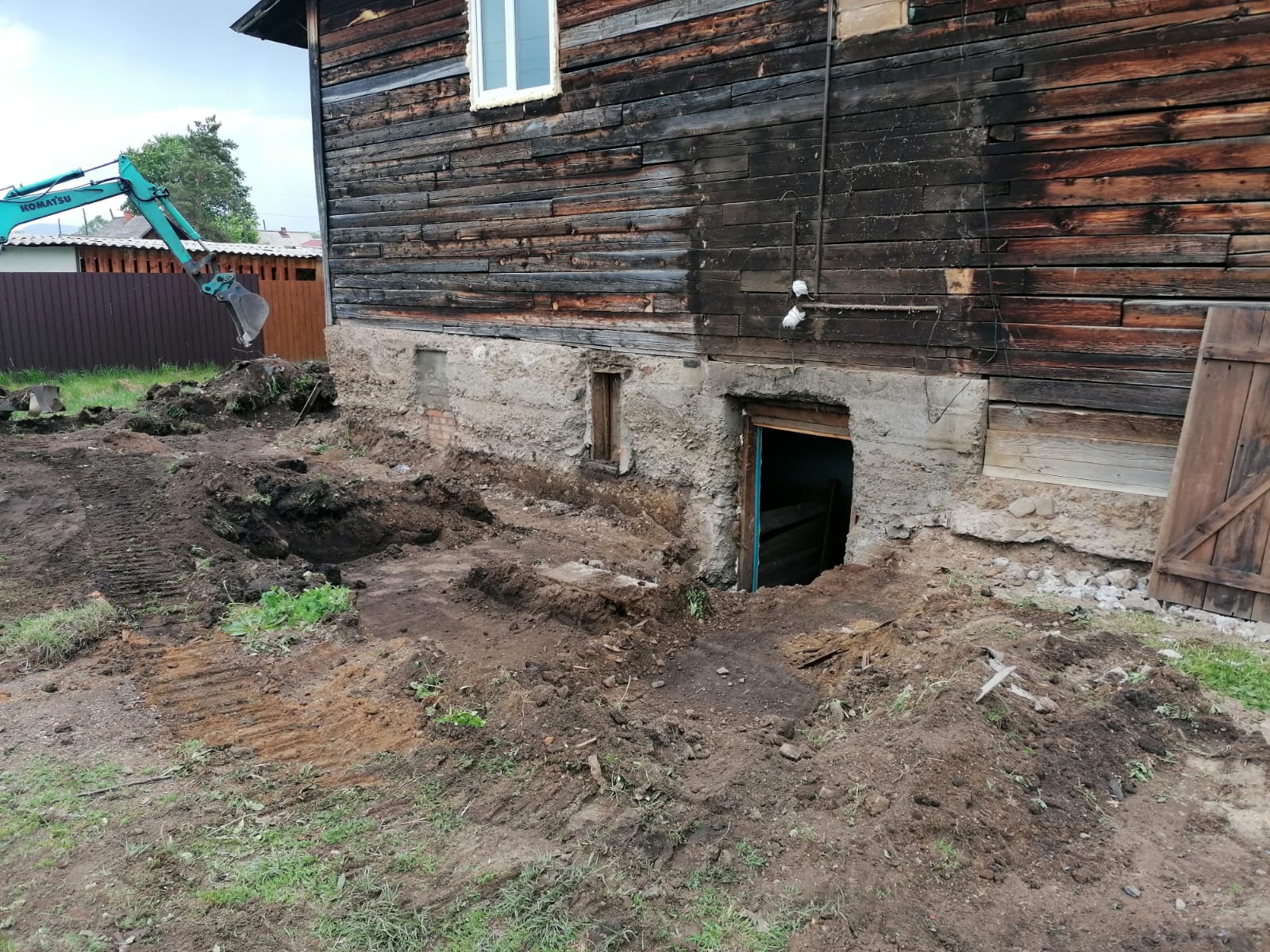 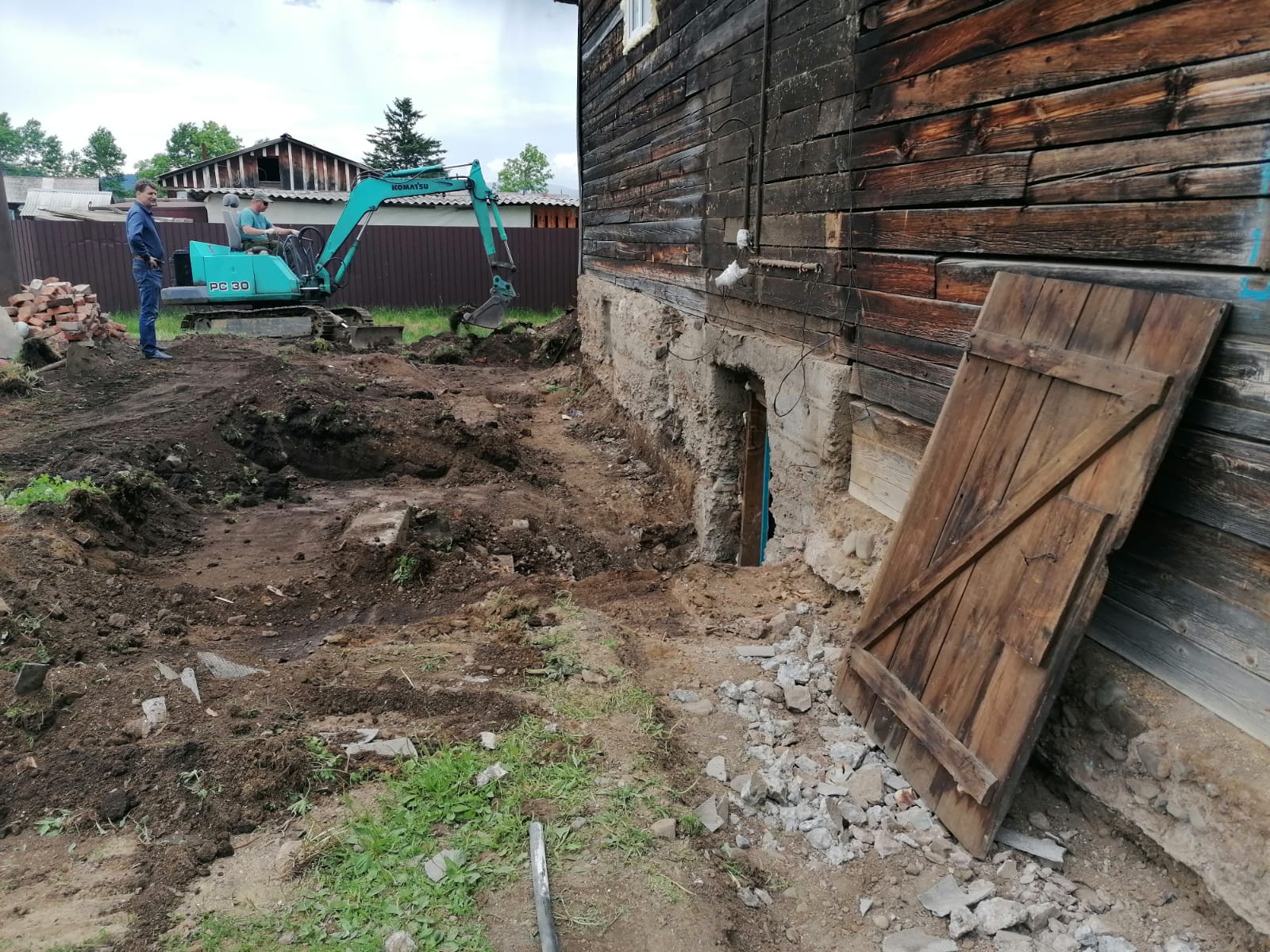 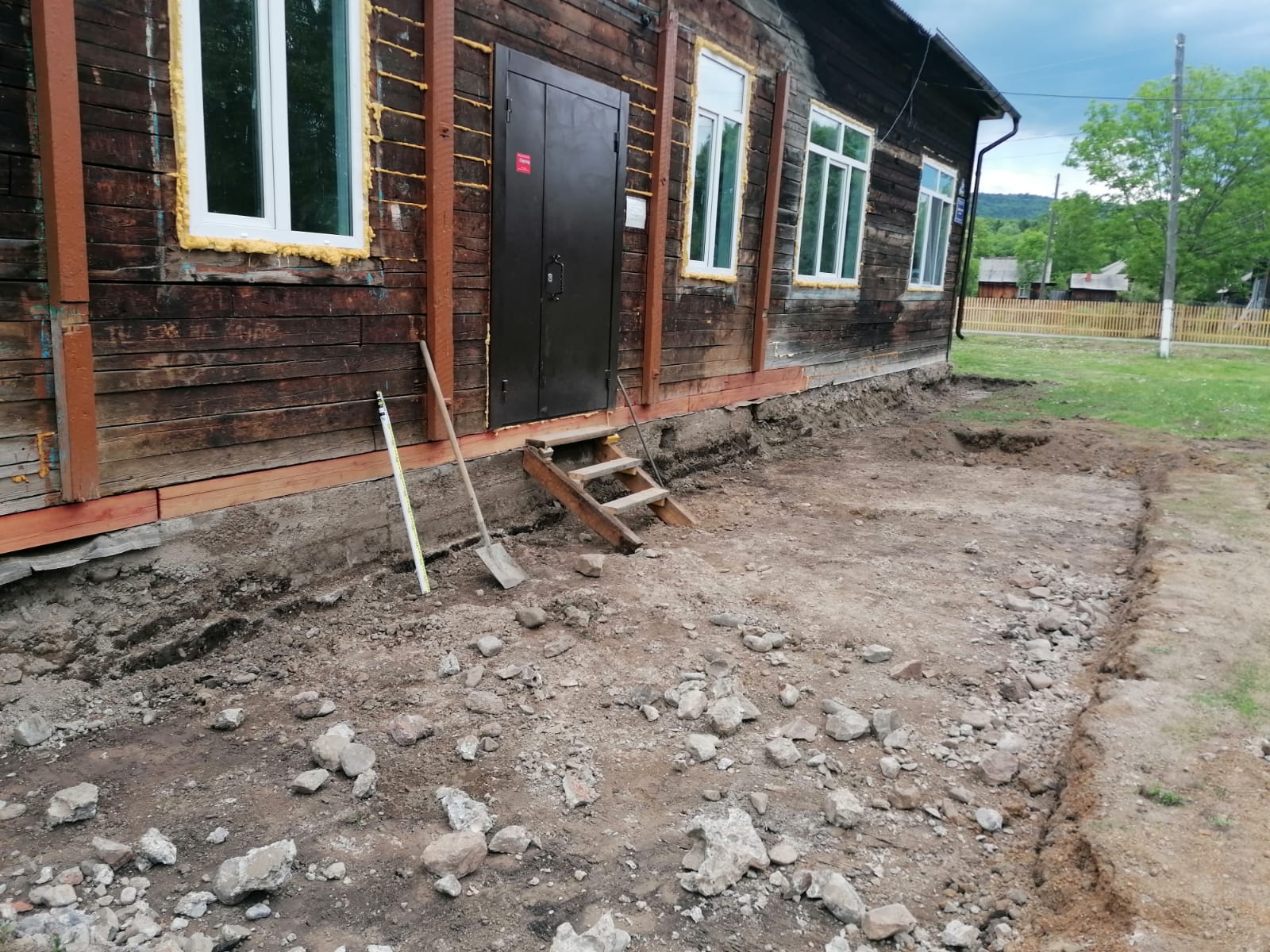 